4. razred, LUM, 18. 5. 2020Poglej razredni  pano – PROMETNA SREDSTVA. Najdeš ga na spletni strani šole, rubrika Delo na daljavo, 9. teden. DANES JE NA VRSTI KIPARSTVO.  Kaj je kiparstvo? Odgovor preberi na spletni povezavi:https://eucbeniki.sio.si/lum/3382/index.htmlKatere kiparske tehnike  in materiale uporabljamo pri kiparstvu? Odgovor preberi na spletni povezavi: https://eucbeniki.sio.si/lum/3382/index2.html,https://eucbeniki.sio.si/lum/3382/index3.html,https://eucbeniki.sio.si/lum/3382/index4.html                                                                                                                                                                                          Naredi manjši ali mali kip dinozavra.Uporabi material po lastni izbiri (DAS masa, glina, slano testo, kaširanje – papir,…….).Izdelek oblikuj in  pusti ga na senčnem mestu, da  se posuši.Ko bo izdelek suh (trajalo bo nekaj dni), ga pobarvaj. Naslednji teden, 25. 5. 2020 mi pošlji sliko svojega izdelka. Naloga pri LUM je za dva tedna. (za 18. in 25. 5. 2020)Oblikovanje prostostoječega kipa človeškega telesa , ki smo jo oblikovali  v šoli, je bila kar zahtevna naloga, se spomniš? Potrudi se.Likovni motiv: dinozavriLikovno področje: kiparstvoLikovni material: po izbiri učencaLikovni  problem: razmerja, pokončna  drža. 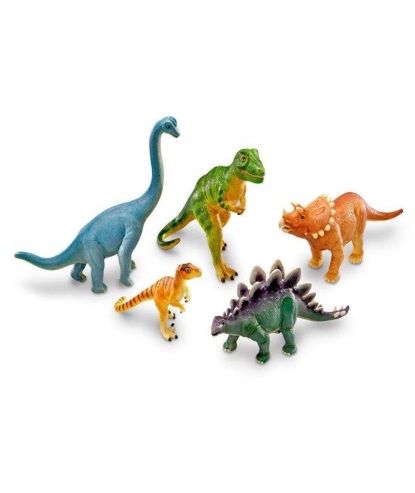 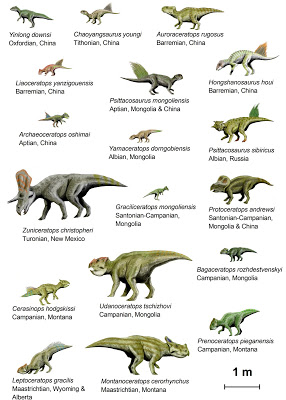 